Klipp und Klar 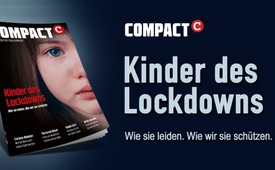 COMPACT 3/2021: Kinder des Lockdowns. Wie sie leiden. Wie wir sie schützen. 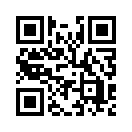 Das COMPACT-Magazin gehört zu den unabhängigen, alternativen Medien und ist stolz darauf, sich nicht an „political correctness“ halten zu müssen. – Die aktuelle Ausgabe 3/2021 geht schwerpunktmäßig auf die ganz großen Verlierer der Corona-Maßnahmen ein: Die sind ausgerechnet die Kleinsten, die Kinder.Blick über den Zaun: Heute mit dem COMPACT-Magazin. 
Jürgen Elsässer, Jahrgang 1957, arbeitete seit Mitte der neunziger Jahre vorwiegend für linke Medien wie Junge Welt, Konkret, Freitag und Neues Deutschland. Nachdem dort das Meinungsklima immer restriktiver wurde, ging er unabhängige Wege. Heute ist er Chefredakteur von COMPACT-Magazin, das von ihm 2011 ins Leben gerufen wurde. 

Was ist COMPACT?

COMPACT …
    • … ist ein UNABHÄNGIGES Monatsmagazin, das sich nicht den Vorgaben der  „political correctness“ beugt. 
    • … ist ein einzigartiges publizistisches Experiment, weil es demokratische Linke und demokratische Rechte, Moslems und Islamkritiker im offenen Dialog zusammenbringt. 
    • … attackiert den Totalitarismus der Neuen Weltordnung und wirbt für die Vielfalt der Kulturen und Identitäten. 
    • … steht für Sinn UND Sinnlichkeit: harte Recherche und opulente Fotografien, Politik UND Lebensgenuss. 
Die aktuelle Ausgabe COMPACT 3/2021 behandelt das Thema: Kinder des Lockdowns. Wie sie leiden. Wie wir sie schützen.



Seit über einem Jahr sind unsere Kinder “verlassen“ – verlassen von ihren Freunden und Lehrern, getrennt von ihren Großeltern und anderen Verwandten, von ihren Klassenkameraden und Spielplatzkumpeln. Statt von vielen lebendigen Menschen umgeben zu sein, hocken sie die meiste Zeit daheim vor ihren Bildschirmen. Was macht das mit ihnen?

Sie verstummen, sie vereinsamen, sie weinen, sie sehen keine Perspektive mehr, sie denken an Selbstmord: Jugendliche leiden besonders schwer unter der Corona-Politik. Eine verlorene Generation wächst heran. 

Andere Themen sind   

    • Corona-Roboter: Wie die Menschen abgeschafft werden  
    • The Great Reset: China als Modell der Schönen Neuen Welt 
    • Nichts wie weg: Urlaub ohne Maske – Touristen berichten

und viele andere Themen mehr.von hm.Quellen:Was ist COMPACT?
www.compact-online.de/was-wir-wollen/

Die aktuelle COMPACT-Ausgabe vom März 2021
www.compact-shop.de/shop/compact-magazin/compact-3-2021-kinder-des-lockdowns-wie-sie-leiden-wie-wir-sie-schuetzen/

Kompakt über COMPACT,  www.kla.tv/13933
Folgen von zu viel Medienkonsum bei Kindern,  www.kla.tv/16042
Entführung der Kinder in eine virtuelle Welt,   www.kla.tv/18179
Maskenpflicht, Quarantäne für Kinder - Experten sind entsetzt!,   www.kla.tv/17733Das könnte Sie auch interessieren:#LeidendeKinder - www.kla.tv/LeidendeKinder

#BlickUeberDenZaun - über den Zaun - www.kla.tv/BlickUeberDenZaun

#Coronavirus - www.kla.tv/Coronavirus

#Lockdown - www.kla.tv/LockdownKla.TV – Die anderen Nachrichten ... frei – unabhängig – unzensiert ...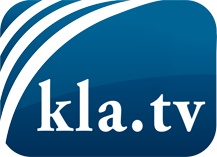 was die Medien nicht verschweigen sollten ...wenig Gehörtes vom Volk, für das Volk ...tägliche News ab 19:45 Uhr auf www.kla.tvDranbleiben lohnt sich!Kostenloses Abonnement mit wöchentlichen News per E-Mail erhalten Sie unter: www.kla.tv/aboSicherheitshinweis:Gegenstimmen werden leider immer weiter zensiert und unterdrückt. Solange wir nicht gemäß den Interessen und Ideologien der Systempresse berichten, müssen wir jederzeit damit rechnen, dass Vorwände gesucht werden, um Kla.TV zu sperren oder zu schaden.Vernetzen Sie sich darum heute noch internetunabhängig!
Klicken Sie hier: www.kla.tv/vernetzungLizenz:    Creative Commons-Lizenz mit Namensnennung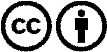 Verbreitung und Wiederaufbereitung ist mit Namensnennung erwünscht! Das Material darf jedoch nicht aus dem Kontext gerissen präsentiert werden. Mit öffentlichen Geldern (GEZ, Serafe, GIS, ...) finanzierte Institutionen ist die Verwendung ohne Rückfrage untersagt. Verstöße können strafrechtlich verfolgt werden.